Список электронных книг из ЭБС ««IPR books»Эти книги Вы можете читать с Вашего компьютера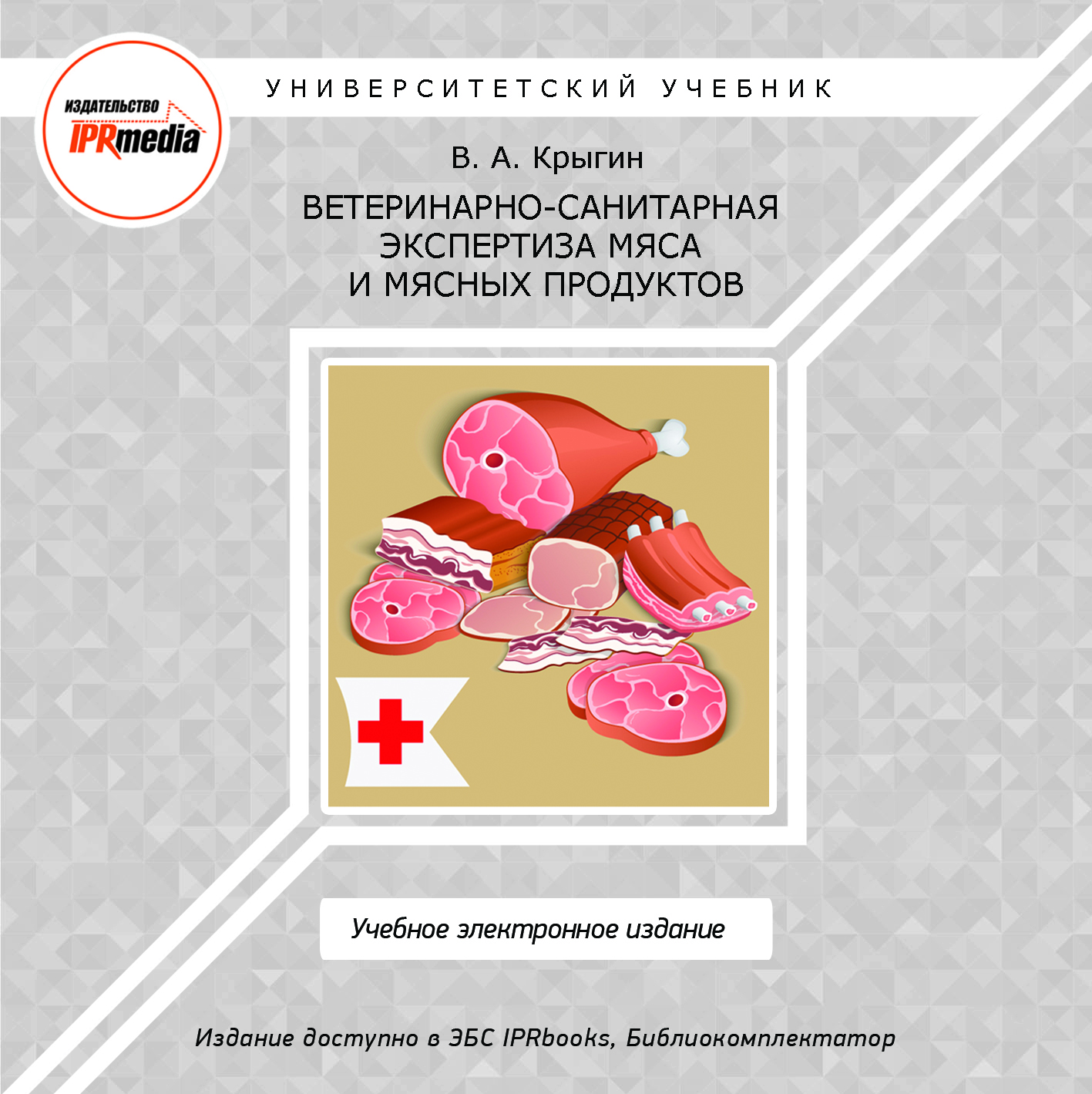 Ветеринарно-санитарная экспертиза мяса и мясных продуктов. Учебное пособие к лабораторно-практическим занятиям2018, Ай Пи Эр МедиаВ учебном пособии описаны методы ветеринарно-санитарной экспертизы мяса и мясных продуктов и представлена краткая теоретическая информация, способствующая лучшему усвоению практического материала по данной тематике. Пособие предназначено для обучающихся по специальности 36.05.01 «Ветеринария»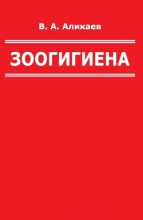 Зоогигиена. Учебное пособие2017, КвадроГриф: гриф МСХПособие предназначено для сельскохозяйственных техникумов по специальностям «Зоотехния» и «Ветеринария». В нем приводятся сведения о предмете и задачах зоогигиены, о воздействии на здоровье животных факторов внешней среды, а также о зоогигиенических требованиях к воздушной среде, кормам и воде. 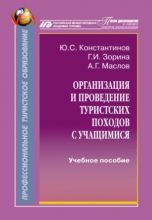 Организация и проведение туристских походов с учащимися. Учебно-методическое пособие2011, Российская международная академия туризма, Советский спортДаны основные сведения о педагогических свойствах, о технике и тактике туризма, об организации и проведении туристских походов с учащимися. Для работников системы образования: преподавателей общеобразовательных школ, работников учреждений дополнительного образования детей, а также для родителей, студентов.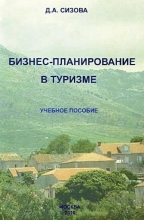 Бизнес-планирование в туризме. Учебное пособие2010, Российский новый университетВ данном учебном пособии рассмотрены основы и особенности разработки бизнес-планирования в сфере услуг, в частности в сфере туризма и гостиничного бизнеса. Существенное внимание уделено подготовительной работе при составлении бизнес-планов, то есть анализу факторов внешней и внутренней среды гостиниц.Маркетинговые технологии в туризме. Учебное пособие для ССУЗов2016, Ай Пи Эр МедиаУчебное пособие рассматривает общую теорию маркетинга, сущность маркетинга туристских услуг, сегментацию потребителей туристских услуг, а также особенности маркетинговых инструментов в туристской индустрии. Данное пособие позволит студентам овладеть навыками проведения маркетинговых исследований, вы...Психология делового общения. Учебное пособие для ССУЗов2016, Ай Пи Эр МедиаВ учебном пособии рассмотрены теоретические основы общения, психологии делового общения, коммуникативные техники и технологии делового общения в туризме и гостиничном деле, а также способы эффективного взаимодействия в сфере деловых отношений. Пособие позволит студентам обеспечивать эффективные межличностные отношения..Экономика организации. Учебное пособие для ССУЗов2016, Ай Пи Эр МедиаВ учебном пособии рассмотрены особенности организации гостиничного производства, а именно: история развития гостиничных предприятий, их современное состояние и перспективы развития; нормативная база организации гостиничной деятельности; ресурсы гостиничных предприятий; основные технико-экономические показатели и др.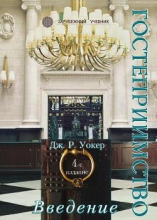 Введение в гостеприимство. Учебное пособие2015, ЮНИТИ-ДАНАГриф: гриф УМЦУчебник «Введение в гостеприимство» Дж. Уокера пользуется заслуженным уважением и признанием российских читателей. В новом издании своей книги автор основное внимание уделяет вопросам менеджмента применительно к различным направлениям деятельности этой огромной индустрии с учетом особенностей XXI века.Организация строительного производства. Учебник2016, Республиканский институт профессионального образования (РИПО)Гриф: гриф МОВ учебнике рассматриваются основные этапы подготовки строительного производства, проектирование стройгенпланов, составление календарных планов и сетевых графиков, организация строительства поточными методами, контроля и надзора за строительством и др. Предназначен для учащихся учреждений среднего сп...Геодезия в строительстве. Учебник2015, Республиканский институт профессионального образования (РИПО)Гриф: гриф МОРассматриваются теоретические и практические основы геодезических измерений и топографических съемок; излагаются особенности геодезических разбивочных работ и исполнительных геодезических съемок при строительстве зданий, сооружений, наземных и подземных коммуникаций; приводится описание оптико-механ...Материаловедение в столярных, паркетных и стекольных работах. Учебное пособие2015, Республиканский институт профессионального образования (РИПО)Гриф: гриф МОРассмотрены основы структурообразования и формирования качественных характеристик основных видов строительных материалов, применяемых в столярно-мебельном производстве, паркетных и стекольных работах. Особое внимание уделено древесине, ее строению, формированию технических характеристик и переработки...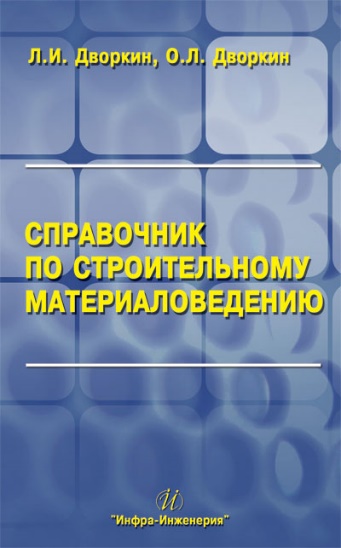 Справочник по строительному материаловедению. Учебно-практическое пособие2013, Инфра-ИнженерияВ учебно-практическом пособии приведен краткий обзор материалов и изделий, применяемых в современном строительстве, а также освещена сущность понятий и терминов, широко используемых в строительном материаловедении. Приведены наиболее важные справочные данные, характеризующие состав и свойства строит...Столярные работы. Технология обработки древесины. Учебное пособие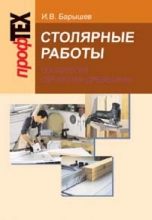 2013, Вышэйшая школаГриф: гриф МО Республики БеларусьДаны сведения о конструктивных и архитектурных частях зданий и сооружений, видах строительных работ. Описаны основные операции по обработке древесины ручным и механизированным инструментом, его устройство и приемы работы, способы столярно-плотничных соединений, крепежные элементы. Цветочно-декоративные растения и дендрология. Учебное пособие для СПО2017, ПрофобразованиеГриф: гриф УМОВ учебном пособии представлены классификации цветочно-декоративных растений, а также древесных и кустарниковых пород. Подробно рассматриваются морфологические и биологические особенности цветочно-декоративных растений открытого и закрытого грунта; размножение древесно-кустарниковых и цветочно-декоративных растений.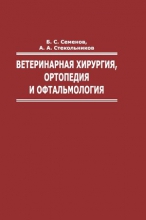 Ветеринарная хирургия, ортопедия и офтальмология2016, КвадроГриф: гриф МСХУчебник написан в соответствии с учебной программой одноименного курса. Содержит пять глав: оперативная, общая, частная хирургия, ортопедия и офтальмология. В каждом из них наряду с теоретическим материалом приведены методические разработки и содержание лабораторных и практических занятий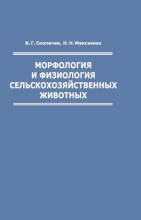 Морфология и физиология сельскохозяйственных животных. Учебник для СПО2016, КвадроГриф: грифВозрастающие требования к подготовке специалистов в сфере сельскохозяйственного производства и переработки продуктов животноводства требуют новых подходов к организации учебного процесса. Учебно-методические задачи, норма отбора познавательного материала, структура и средства его организации.Устройство сельскохозяйственных машин. Учебное пособие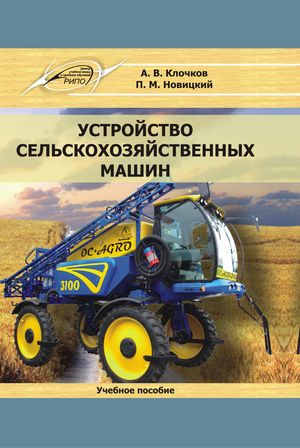 2016, Республиканский институт профессионального образования (РИПО) Гриф: гриф МОРассмотрены основные типы рабочих органов, узлов и агрегатов, назначение, технические характеристики, принцип работы и технические регулировки сельскохозяйственных машин и орудий. Описаны основные неисправности машин и методы их устранения. Предназначено для учащихся учреждений среднего специального образования.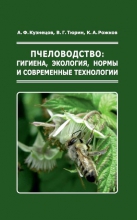 Пчеловодство. Гигиена, экология, нормы и современные технологии2017, КвадроГриф: грифУчебник состоит из 6 глав, в которых рассматриваются вопросы гигиены, нормы и технологии при производстве продуктов пчеловодства, зоогигиенические требования к воздушной среде, воде, почве, кормам, кормлению и разведению медоносной пчелы, основные требования к санитарным мероприятиям и проектировани...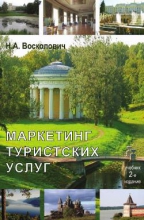 Маркетинг туристских услуг (2-е издание). Учебник для студентов вузов, обучающихся по экономическим специальностям2015, ЮНИТИ-ДАНАГриф: гриф УМЦУчебник раскрывает комплекс экономических проблем формирующегося в России рынка туристских услуг. Основное внимание уделяется специфике маркетинга туристских услуг. Обобщается опыт маркетинговой деятельности в туризме развитых стран. Рассматриваются вопросы ценообразования, рекламы, страхования.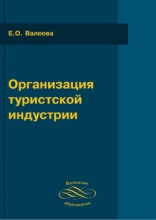 Организация туристской индустрии. Учебное пособие2015, Вузовское образованиеВ книге комплексно рассмотрены вопросы организации туристской индустрии: эволюция туризма и его роль в современном мире; структура и инфраструктура туристской индустрии; понятие и характеристики туристской дестинации; особенности функционирования туристского рынка; характеристики всех основных услуг...Технология и организация сопровождения туристов. Учебное пособие для СПО2018, ПрофобразованиеВ учебном пособии рассмотрены основы организации туристской деятельности, определено влияние туризма на экологию, описаны правила организации туристических поездок и экскурсий. Приведена специфика спортивно-туристических походов различной категории сложности. Изложены правила безопасности туристов в...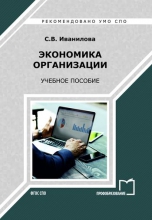 Экономика организации. Учебное пособие для СПО2018, Профобразование, Ай Пи Эр МедиаГриф: гриф СПОУчебное пособие посвящено экономике организации, рассмотренной на примере деятельности предприятий гостиничного сервиса и туризма. В учебном пособии рассмотрены особенности организации гостиничного производства, а именно: история развития гостиничных предприятий, их современное состояние и перспекти...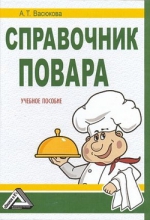 Справочник повара. Учебное пособие2016, Дашков и КВ учебном пособии даны основные сведения о товароведно-технологической характеристике сырья, правилах хранения и способах определения его качества, рассмотрены вопросы физиологии питания, санитарии и гигиены, микробиологии, охарактеризована механическая и тепловая обработка, применяемая в общественном питании.